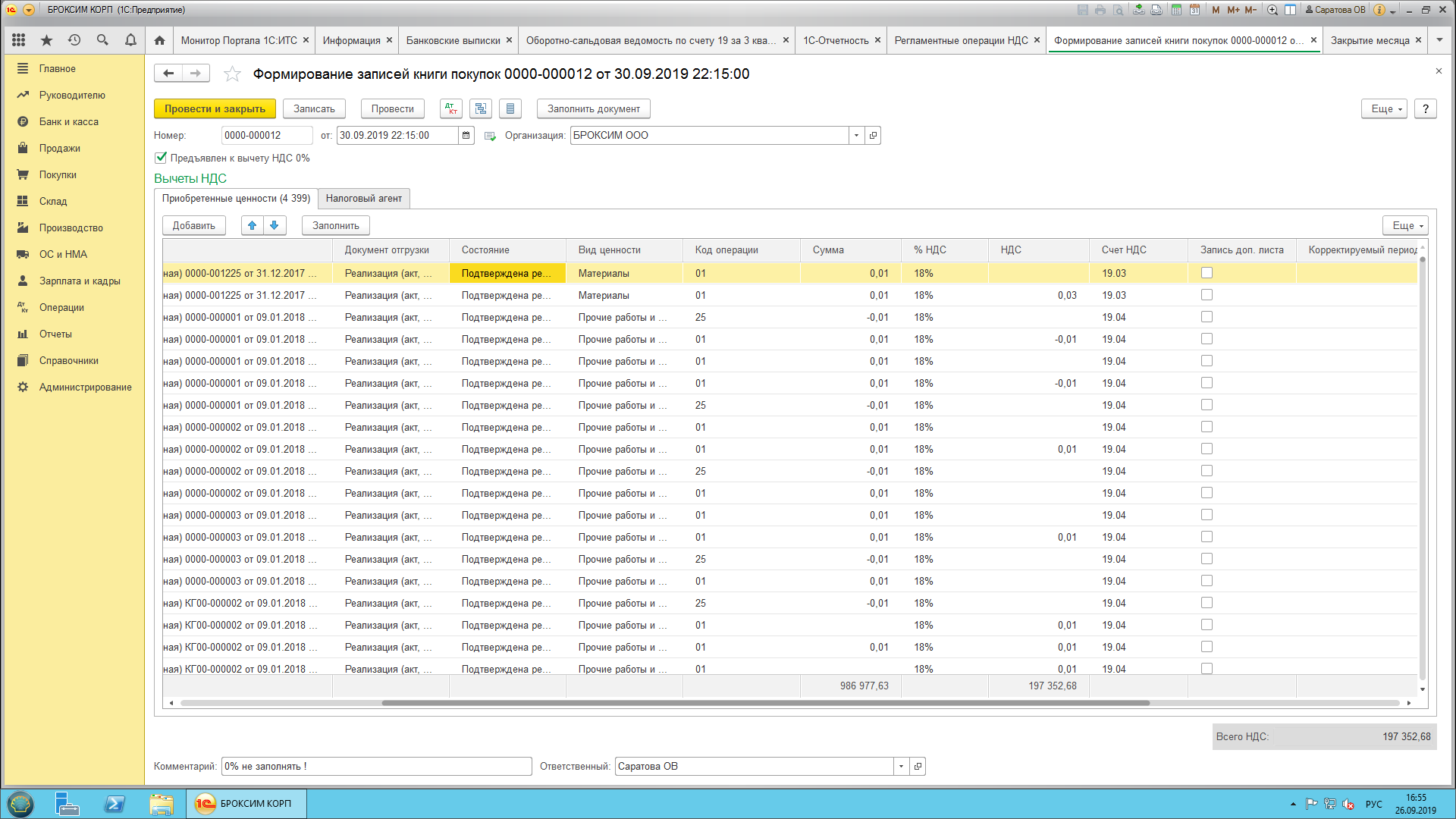 Оборотно-сальдовая ведомость по счету 19 за 3 квартал 2019 г.Выводимые данные:БУ (данные бухгалтерского учета)СчетСальдо на начало периодаСальдо на начало периодаОбороты за периодОбороты за периодСальдо на конец периодаСальдо на конец периодаСпособы учета НДСДебетКредитДебетКредитДебетКредитСпособы учета НДСДебетКредитДебетКредитДебетКредит1912 100 812,4511 912 692,55188 119,90Принимается к вычету5 228 987,405 228 987,40Учитывается в cтоимости526 660,02526 660,02Блокируется до подтверждения 0%385 472,58197 352,68188 119,90Распределяется5 957 783,915 957 783,91Списывается (не принимается к НУ)1 908,541 908,54